          Registration for Yoga Immersions and Retreats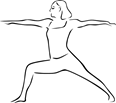 Softstone Yoga Therapy by Jennifer LendersRegistration is for which program/retreat/classes:__________________________________________What is your main health concern(s) currently?____________________________________________Name:_______________________________________________________Date:__________________Address:____________________________________________City:______________Zip:__________Phone:___________________________email:_____________________________________________Emergency Contact:__________________________________Phone:___________________________Your sharing of health information is confidential, and always optional.  Providing information helps the yoga teacher to design classes that are helpful and healing to the participants.  Describe your favorite part of self-care activities, when you feel most alive and a sense of well-being:__________________________________________________________________________________________________________________________________________________________________________________Do you have or have you ever had any of the following physical/mental/emotional or energy imbalances**?  Describe belowNervous system imbalances:	(stress, mood, cognitive, *anxiety or depression)	yes	noCardiovascular health concerns? (HBP, other heart related events)			yes	no                      	 Endocrine system imbalance?  (hormone related balance or other)			yes	noRespiratory health imbalance? (breathing difficulties, other)			yes	no	Digestive system imbalance?  (hyper or hypo digestion)				yes	no		Musculo-skeletal concerns?	(pain, stiffness, discomforts, trauma or surgeries)	yes	no  See #3 belowOther health concerns?__________________________________________________________________________________________________________________________________________________________________________________Please describe your energy level, and what activities give you more energy or deplete you?__________________________________________________________________________________________________________________________________________________________________________________*Describe significant stressors in your life_______________________________________________________________________________________________________________________________________________________________________________**How long have you been aware of the condition?_______________________________________________ What area of the physical body do you notice discomfort, distraction or concern?neck				yes	no		shoulders			yes	noarms				yes	no		abdomen			yes	noback				yes	no		legs				yes	noother_______________________________Please give details about your injury or pain__________________________________________________Do you know of any physical condition that you have that could be aggravated by exercising or exerting yourself?  Yes	no	please explain____________________________________Are you taking any medication which could cause a reaction during activity? 		yes  noIf you are active, what do you currently do for physical activity?  How many times per week?______________________________________________________________________Do you have experience currently or in the past with any type of mind-body therapies such as yoga, Qi Gong, Tai Chi, dance therapy, music therapy, Reiki or other esoteric healing practices?  Please circle. What about yoga interests you the most?  Please circle.Balance/Flexibility						Pranayama or Breathing PracticesHealing from Physical Discomfort or Imbalances		Postures or Movement PracticesCalming the Mind/Emotions/Nervous System		Meditation or MindfulnessSelf-Awareness, Reflection, Contemplative Practice	Yoga Philosophy or Spiritual GrowthCultivating a Self-Care Practice				Other___________________________Participation Waiver- RequiredWe believe that Yoga is more than physical exercise. It is a transformative practice that integrates body, mind and emotional tensions to arrive at deeper levels of relaxation and awareness. All exercise programs involve a risk of injury. By choosing to participate in Jennifer’s yoga classes, you voluntarily assume a certain risk of injury.Awareness is fundamental to the practice of Yoga. By attending this class, I, ___________________affirm that I am solely responsible for my health and well-being, as well as my decision to practice yoga, a program of physical exercise. I agree to inform my yoga instructor of any activities or movements, which I feel could cause injury to myself. I understand that yoga is not recommended or safe for individuals with certain medical conditions. I do not have any physical conditions or disability that would limit my participation or preclude an exercise program. Jennifer Lenders and other instructors shall not be held liable for any injury, loss or damage to property and/or persons sustained during or as a result of participation in this class. I agree to listen to my body and monitor myself during every class session.By putting your initials on the line below you are in agreement with termsSIGNATURE___________________________________________________DATE______________